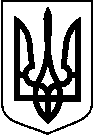 У К Р А Ї Н А Капустинська загальноосвітня школа І-ІІІ ступенівСинівської сільської ради Сумської області42521 Сумська область Роменський  район  село  Капустинці вулиця Беївська, 1Електронна адреса 24014900@mail.gov.uaН А К А З29.11.2022 року                                                                             № 105-ОДПро  зміну типу та перейменуваннязакладу освіти    На виконання рішення двадцять четвертої сесії восьмого скликання  від 11.11.2022 року «Про зміну найменування закладів загальної середньої освіти Синівської сільської ради Сумської області та затвердження Статутів у новій редакції» Статут закладу, викладений у новій редакції, зареєстрований в порядку, встановленому чинним законодавством (Виписка з Єдиного державного реєстру юридичних осіб, фізичних осіб-підприємців та громадських формувань, дата та номер запису: 24.11.2022, 1006171070020000022, номер, дата та час формування виписки: 259316436443, 25.11.20222 08:23:53) З метою здійснення дій, передбачених законодавством, необхідних для забезпечення діяльності закладу освіти та дотримання єдиного орфографічного режиму в ліцеї,НАКАЗУЮ:Перейменувати Капустинську загальноосвітню школу І-ІІІ ступенів Синівської сільської ради Сумської області  в Капустинський ліцей Синівської сільської ради Сумської області.Довести до відома всіх учасників освітнього процесу інформацію  про зміну назви закладу освіти. Забезпечити ведення документації закладу освіти відповідно до вимог чинного законодавства.3.1 Змінити бланк закладу освіти.3.1 Забезпечити внесення змін до підписання учнівських зошитів.3.3 Внести записи до трудових книжок працівників ліцею про зміну назви закладу освіти відповідно до Інструкції про ведення трудових книжок.3.4 Здійснювати зміни у підписі титульних сторінок усієї документації закладу освіти.     4. Вжити заходів щодо ліквідації старої та виготовлення нової печатки.     5.  Контроль за виконанням наказу залишаю за собою.   Директор					                          Оксана СІРИК	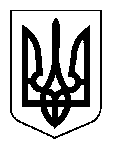 Капустинська загальноосвітня  школа I-IIIступенівЛиповодолинської районної радиСумської області     Н А К А З13.02.2020 року                                                                             № 11-ОДПро  зміну власника та назвизакладу освіти    На виконання рішення четвертої сесії сьомого скликання  від 13.02.2020 року «Про зміну власника, назви та затвердження Статуту Капустинської загальноосвітньої школи І-ІІІ ступенів Синівської сільської ради  Сумської області  в новій редакції»  Статут закладу, викладений у новій редакції, зареєстрований в порядку, встановленому чинним законодавством. З метою здійснення дій, передбачених законодавством, необхідних для забезпечення діяльності закладу освіти та дотримання єдиного орфографічного режиму в ліцеї,НАКАЗУЮ:Перейменувати Капустинську загальноосвітню школу І-ІІІ ступенів Липоводолинської районної ради  Сумської області  в Капустинську загальноосвітню школу І-ІІІ ступенів  Синівської сільської ради Сумської області.Довести до відома всіх учасників освітнього процесу інформацію  про зміну назви закладу освіти. Забезпечити ведення документації закладу освіти відповідно до вимог чинного законодавства.3.1 Змінити бланк закладу освіти.3.1 Забезпечити внесення змін до підписання учнівських зошитів.3.3 Внести записи до трудових книжок працівників закладу освіти  про зміну назви  відповідно до Інструкції про ведення трудових книжок.3.4 Здійснювати зміни у підписі титульних сторінок усієї документації закладу освіти.     4. Вжити заходів щодо ліквідації старої та виготовлення нової печатки.     5.  Контроль за виконанням наказу залишаю за собою.   В. о. директора					                          О. Сірик	